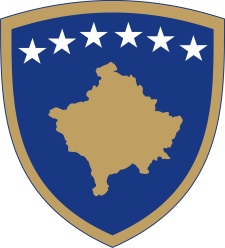 Republika e KosovësRepublika Kosova-Republic of KosovoQeveria - Vlada - Government                              Br. 1/108              Datum: 25.06.2019Na osnovu člana 92. stav 4. i člana 93 stav (4) Ustava Republike Kosova, na osnovu člana 4. Uredbe br 02/2011 za oblasti administrativne odgovornosti kancelarije premijera i ministarstava, izmenjenog i dopunjenog Uredbom br 15/2017, Uredbom br. 16/2017, Uredboma br. 07/2018, Uredbom br. 26/2018 i Uredbom br. 30/2018, u skladu sa članom 19. Poslovnika o radu Vlade Republike Kosovo br. 09/2011, Vlada Republike Kosovo je na sednici održanoj 25. juna 2019, donosi sledeću:O D L U K A1.Ovlaščuje se premijer Republike Kosovo da potpiše Memorandum o razumevanju između Vlade Republike Kosovo i opštine Priština.2. Svrha Memoranduma o razumevanju iz tačke 1 ove odluke je postizanje zajedničkih ciljeva i potvrda saradnje za zajedničko i simultano i istovremeno  planiranje i razvoj projekta "Priština e Re", koji uključuje izgradnju kompleksa (Rezidencija) Vlade i Administrativnog centra glavnog grada u skladu sa važećim zakonodavstvom.3. Ova odluka stupa na snagu na dan potpisivanja.Ramush HARADINAJ		___________________                                                                                    Premijer Republike Kosovo   Dostavlja se:zamenicima Premijera svim ministarstvima  (ministrima )generalnom sekretaru KPR-aArhivi VladeRepublika e KosovësRepublika Kosova-Republic of KosovoQeveria - Vlada - Government                              Br. 2/108              Datum: 25.06.2019Na osnovu člana 92. stav 4. i člana 93 stav (4) Ustava Republike Kosova, na osnovu člana 4. Uredbe br 02/2011 za oblasti administrativne odgovornosti kancelarije premijera i ministarstava, izmenjenog i dopunjenog Uredbom br 15/2017, Uredbom br. 16/2017, Uredboma br. 07/2018, Uredbom br. 26/2018 i Uredbom br. 30/2018, u skladu sa članom 19. Poslovnika o radu Vlade Republike Kosovo br. 09/2011, Vlada Republike Kosovo je na sednici održanoj 25. juna 2019, donosi sledeću:O D L U K A1. Usvojen je predlog da se uputi Skupštini Republike Kosovo zahtev za povlačenje Nacrta zakona o izmenama i dopunama Zakona br. 03/L-174 o finansiranju političkih partija, izmenjen i dopunjen Zakonom br. 04/L-058 i Zakonom br. 04/L-122, kao i Zakonom br. 03/L-073 o opštim izborima u Republici Kosovo, izmenjenog i dopunjenog Zakonom br. 03/l-256.2. Generalni sekretar Kancelarije Premijera se obavezuje da odluku zajedno sa zahtevom za povlačenje Nacrta zakona iz tačke 1 ove odluke prosledi Skupštini Republike Kosovo.3. Odluka stupa na snagu danom potpisivanja.Ramush HARADINAJ		___________________                                                                                    Premijer Republike Kosovo   Dostavlja se:zamenicima Premijera svim ministarstvima  (ministrima )generalnom sekretaru KPR-a  		Arhivi VladeRepublika e KosovësRepublika Kosova-Republic of KosovoQeveria - Vlada - Government                              Br. 3/108              Datum: 25.06.2019Na osnovu člana 92. stav 4. i člana 93 stav (4) Ustava Republike Kosova, na osnovu člana 4. Uredbe br 02/2011 za oblasti administrativne odgovornosti kancelarije premijera i ministarstava, izmenjenog i dopunjenog Uredbom br 15/2017, Uredbom br. 16/2017, Uredboma br. 07/2018, Uredbom br. 26/2018 i Uredbom br. 30/2018, u skladu sa članom 19. Poslovnika o radu Vlade Republike Kosovo br. 09/2011, Vlada Republike Kosovo je na sednici održanoj 25. juna 2019, donosi sledeću:O D L U K A1. Usvojen je Akcioni plan za Republičko takmičenje za kulturnu kreativnost i kritičko mišljenje za 2019. godinu.2. Sredstva za realizaciju Akcionog plana za Republičko takmičenje za kulturnu kreativnost i kritičko razmišljanje za 2019. dodeljuju se sledečim budžetskim organizacijama:2.1. Ministarstvo za inovacije i preduzetništvo 53.300,00 eura za dodelu stipendija i realizaciju kamping aktivnosti;2.2. Ministarstvo kulture, omladine i sporta 53,300.00 za dodelu stipendija i realizaciju kamping aktivnosti;2.3. Kancelarija premijera 53,300.00 evra za preostali deo aktivnosti predviđenih u tački 1 Akcionog plana.3. Institucije iz tačke 2. ove odluke dužne su da prenesu finansijska sredstva trećim licima.4. Nadležne institucije su obavezne da sprovedu ovu odluku.5. Odluka stupa na snagu danom potpisivanjaRamush HARADINAJ		___________________                                                                                    Premijer Republike Kosovo   Dostavlja se:zamenicima Premijera svim ministarstvima  (ministrima )generalnom sekretaru KPR-a  Arhivi VladeRepublika e KosovësRepublika Kosova-Republic of KosovoQeveria - Vlada - Government                              Br.4/108              Datum: 25.06.2019Na osnovu člana 92. stav 4. i člana 93 stav (4) Ustava Republike Kosova, na osnovu člana 4. Uredbe br 02/2011 za oblasti administrativne odgovornosti kancelarije premijera i ministarstava, izmenjenog i dopunjenog Uredbom br 15/2017, Uredbom br. 16/2017, Uredboma br. 07/2018, Uredbom br. 26/2018 i Uredbom br. 30/2018, u skladu sa članom 19. Poslovnika o radu Vlade Republike Kosovo br. 09/2011, Vlada Republike Kosovo je na sednici održanoj 25. juna 2019, donosi sledeću:O D L U K AMenja se i dopunjuje odluke Vlade br. 06/107 od 18.06.2019. o Upravnom odboru Centralnog javnog preduzeća N.P.H. Ibar -Lepenc AD1. Menja se i dopunjuje tačku 1. Odluke br. 06/107 od 18.06.2019. kao što sledi: g.Liridon Zogjani je imenovan za člana Upravnog odbora Centralnog javnog preduzeća N.P.H. Ibar- Lepenac AD, a zamenjuje ga g. Naim Gashi.2. Kandidat iz tačke 1 ove odluke obavlja dužnosti i odgovornosti u skladu sa Zakonom br. 03/L-087 o javnim preduzećima, izmenjen i dopunjen Zakonom br. 04/L-111 i Zakonom br. 05/l-009.3. Odluka stupa na snagu danom potpisivanjaRamush HARADINAJ		___________________                                                                                    Premijer Republike Kosovo   Dostavlja se:zamenicima Premijera svim ministarstvima  (ministrima )generalnom sekretaru KPR-a  		Arhivi VladeRepublika e KosovësRepublika Kosova-Republic of KosovoQeveria - Vlada - Government                              Br.5/108              Datum: 25.06.2019Na osnovu člana 92. stav 4. i člana 93 stav (4) Ustava Republike Kosova, na osnovu člana 4. Uredbe br 02/2011 za oblasti administrativne odgovornosti kancelarije premijera i ministarstava, izmenjenog i dopunjenog Uredbom br 15/2017, Uredbom br. 16/2017, Uredboma br. 07/2018, Uredbom br. 26/2018 i Uredbom br. 30/2018, u skladu sa članom 19. Poslovnika o radu Vlade Republike Kosovo br. 09/2011, Vlada Republike Kosovo je na sednici održanoj 25. juna 2019, donosi sledeću:O D L U K AUspostavljena je Komisija za izradu Nacrta zakona o izmenama i dopunama Zakona br. 04/L-023 o nestalim licima (u daljem tekstu: Komisija) u sledečem sastavu:1.1. G. Kushtrim Gara 	Vladina komisija za nestala lica, 	predsedavajući;1.2. Jahja Lluka 		Politički savjetnik premijera, 	član;1.3. G. Mentor Borovci 	Direktor pravne kancelarije KP - 	član;1.4. G. Ibrahim Makolli 	Delegacija Kosova - Radna grupa za nestale -član;1.5. G. Arben Krasniqi	Direktor Koordinacionog Sekretarijata vlade, član;1.6. G  Xhavit Bulliqi 	Pravna kancelarija KP - član;1.7. Gđa Arife Gashi 	Koordinacioni Sekretarijat Vlade KP,	  - član;1.8. Gđa Arlinda Likaj Sejdiu Koordinator za evropske integracije KP	   - član;1.9. G-din Shaban Ademi V.d. Direktora Kancelarije za budžet i finansije KP, član;1.10. G-din Arif Pandža 	Jezička divizija - KP, 			              član;1.11. Gđa Minire Begaj 	Pravno odeljenje - MRSZ, 			član;1.12. G. Mentor Tershnjaku Savetnik ministra - MRSZ, 			član;1.13. G. Altin Ademi 	   savetnik u Ministarstvu - MP, 			član;1.14. Ilir Gutaj 		   Odeljenje za tranzicijsku pravdu - MP, 		član;1.15. G. Valon Gashi 	   Odeljenje za političke kriterijume - MEI, 		član;1.16. Predstavnici Odeljenja za budžet - MF, 				članovi;2. Uz saglasnost predsedavajućeg Komisije mogu biti pozovani predstavnici drugih javnih institucija, međunarodnih organizacija i organizacija civilnog društva kao i druga lica, uključujući, ali ne ograničavajući se na:2.1. G.Šeremet Ademi predstavnik udruženja porodica nestalih lica;2.2. Međunarodna komisija za nestale osobe - ICMP;2.3. Međunarodni komitet Crvenog krsta - MKCK;2.4. Ambasada Sjedinjenih Američkih Država;2.5. Ambasada Velike Britanije;2.6. Ambasada Švajcarske;2.7. Kancelarija evropske Unije;2.8. Program Ujedinjenih nacija za razvoj - UNDP-a.3. Za potrebe efikasnog obavljanja svojih aktivnosti, Komisija može osnovati privremene radne grupe i može pozvati stručnjake.4. Komisija je dužna da o svom radu podnese izveštaj Vladi kad je god potreban izveštaj o napretku rada Komisije.5. Kancelarija Premijera je dužna da obezbedi materijalne, tehničke i druge uslove za rad ove komisije.6. Odluka stupa na snagu danom potpisivanja.Ramush HARADINAJ		___________________                                                                                    Premijer Republike Kosovo   Dostavlja se:zamenicima Premijera svim ministarstvima  (ministrima )generalnom sekretaru KPR-a  		Arhivi VladeRepublika e KosovësRepublika Kosova-Republic of KosovoQeveria - Vlada - Government                              Br.6/108              Datum: 25.06.2019Na osnovu člana 92. stav 4. i člana 93 stav (4) Ustava Republike Kosova, na osnovu člana 4. Uredbe br 02/2011 za oblasti administrativne odgovornosti kancelarije premijera i ministarstava, izmenjenog i dopunjenog Uredbom br 15/2017, Uredbom br. 16/2017, Uredboma br. 07/2018, Uredbom br. 26/2018 i Uredbom br. 30/2018, u skladu sa članom 19. Poslovnika o radu Vlade Republike Kosovo br. 09/2011, Vlada Republike Kosovo je na sednici održanoj 25. juna 2019, donosi sledeću:O D L U K AO izradi Programa ekonomskih reformi 2020-20221. Vlada Republike Kosovo priprema Program za ekonomske reforme 2020-2022 (u daljem tekstu PER), kao deo dijaloga između EU i Republike Kosovo u okviru ekonomskog upravljanja.2. PER pokriva trogodišnji srednjoročni period 2020-2022 i zasniva se na makrofiskalnom okviru, prioritetima strukturnih reformi i relevantnim merama koje su deo Programa Vlade 2017-2021 i Nacionalne strategije za razvoj 2016-2021.3. Na osnovu Smernica Evropske komisije, preko Programa ekonomskih reformi izveštava se o sprovođenju preporuka iz Zajedničkih zaključaka ekonomskog i finansijskog dijaloga između EU, Zapadnog Balkana i Turske od 17. maja 2019.4. Ministar finansija koordiniša proces izrade PER-a u svojstvu nacionalnog koordinatora programa za ekonomske reforme. Nacionalnog koordinatora Programa ekonomskih reformi podržava:4.1. Kancelarija za strateško planiranje Kancelarije premijera (KSP) za plan strukturnih reformi, koja uključuje javne politike prema oblastima definisanim Smernicama Evropske komisije;4.2. Odeljenje za makroekonomsku politiku i međunarodni finansijsku saradnju (Ministarstvo finansija) u vezi sa makroekonomskim okvirom i fiskalnim politikama, uključujući mere fiskalne podrške.5. U cilju koordinacije procesa pripreme PER-a, odnosno prioriteta strukturnih reformi, nacionalni koordinator poziva generalne sekretare relevantnih ministarstava / institucija da imenuju resorne koordinatore.6. Koordinatori imenovani od strane generalnih sekretara ministarstava odgovornih za sledeće oblasti čine centralni tim procesa projektovanja PER-a:6.1. Reforme na tržištu energije i transporta;6.2. Poljoprivreda, industrija i usluge;6.3. Poslovno okruženje i smanjenje neformalne ekonomije;6.4. Istraživanje, razvoj i inovacije (HZHI) i digitalna ekonomija;6.5. Reforme vezane za trgovinu;6.6. Obrazovanje i veštine;6.7. Zapošljavanje i tržište rada;6.8. Sveobuhvatnost i socijalna zaštita.7. Kancelarija za strateško planiranje u koordinaciji sa odgovarajućim koordinatorima imenovanim u skladu sa ovom Odlukom uspostaviće radne podgrupe za svaku od gore navedenih 8 oblasti.8. U procesu izrade EEI, uključeni su i predstavnici organizacija civilnog društva, privatnog sektora i drugih partnera kako bi dali svoj doprinos odabiru prioriteta strukturnih reformi i nacrt PER-a će biti uspostavljen za javne konsultacije ( spoljne) u platformi javnih konsultacija.9. Na osnovu ove odluke, KSP će, u koordinaciji sa nacionalnim koordinatorom za PER, pripremiti kalendar procesa izrade PER i podeliti ga sa odgovarajućim ministarstvima.10. Kancelarija za strateško planiranje, prema kalendaru istaknutom u tački 8, predstavlja nacionalnom koordinatoru listu od dvadeset (20) mera strukturnih reformi preporučenih u skladu sa metodologijom za određivanje prioriteta mera.11. Nacionalni koordinator za PER predstavlja premijeru preko Komisije za strateško planiranje listu strukturnih reformi dogovorenih u okviru Centralne grupe za pripremu PER.12. Konačni nacrt Programa za ekonomske reforme 2020-2022 je odobren od strane Odbora za strateško planiranje pre nego što je upućen na konačno odobrenje Vladi.13. Odluka stupa na snagu danom potpisivanja.Ramush HARADINAJ		___________________                                                                                    Premijer Republike Kosovo   Dostavlja se:zamenicima Premijera svim ministarstvima  (ministrima )generalnom sekretaru KPR-a  		Arhivi VladeRepublika e KosovësRepublika Kosova-Republic of KosovoQeveria - Vlada - Government                              Br. 07/108              Datum: 25.06.2019Na osnovu člana 92. stav 4. i člana 93 stav (4) Ustava Republike Kosova, članova 4, 9, 10, 44 i člana 45 Zakona br. 03/L-139 o eksproprijaciji nepokretne imovine sa izmenama i dopunama izvršenim Zakonom br. 03/L-205, na osnovu člana 4. Uredbe br 02/2011 za oblasti administrativne odgovornosti kancelarije premijera i ministarstava, izmenjenog i dopunjenog Uredbom br 15/2017, Uredbom br. 16/2017, Uredboma br. 07/2018, Uredbom br. 26/2018 i Uredbom br. 30/2018, u skladu sa članom 19. Poslovnika o radu Vlade Republike Kosovo br. 09/2011, Vlada Republike Kosovo je na sednici održanoj 25. juna 2019, donosi sledeću:P R E L I M I N A R N U  O D L U K UOdobrava se eksproprijacija za javni interes nepokretne bivše društvene imovine, parcela br.1188-0 OK Ajvalija, opština priština, koja je predmet realizacije projekta“ uređenje korita potoka u Ajvaliji, u cilju zaštite sredine,  prema tabeli koja je sastavni deo ove odluke.Obavezuje se Odeljenje za eksproprijaciju / MSPP, da u roku od 5 (pet) radnih dana, obavesti vlasnika i pretendenta na imovinu, koja će biti ekspropisana i u roku od 10 radnih dana nakon usvajanja iste, objavi u Službenom listu Kosova, i u novinama velikog tiraža na KosovuProtiv ove odluke, ili nekog njenog dela imaju pravo da podnesu žalbu u roku od trideset (30) kalendarskih dana pred nadležnim sudom, potražioc  i svako lice koje je vlasnik ili posednik interesa za nepokretnosti koje su predmet ove odluke.  Za sprovođenje ove odluke dužno je Odeljenje za eksproprijaciju (MSPP), Regionalni organ za rečne tokove,(MSPP), Ministarstvo finansija, Kosovska agencija za privatizaciju i opština Priština. Odluka stupa na snagu na dan njenog objavljivanja u Službenom listu Republike Kosovo iu novinama velikog tiraža  na Kosovu.Ramush HARADINAJ		___________________                                                                                    Premijer Republike Kosovo   Dostavlja se:zamenicima Premijera svim ministarstvima  (ministrima )generalnom sekretaru KPR-a  		Arhivi VladeRepublika e KosovësRepublika Kosova-Republic of KosovoQeveria - Vlada - Government                              Br. 08/108              Datum: 25.06.2019Na osnovu člana 92. stav 4. i člana 93 stav (4) Ustava Republike Kosova, članova 4, 9, 10, 44 i člana 45 Zakona br. 03/L-139 o eksproprijaciji nepokretne imovine sa izmenama i dopunama izvršenim Zakonom br. 03/L-205, na osnovu člana 4. Uredbe br 02/2011 za oblasti administrativne odgovornosti kancelarije premijera i ministarstava, izmenjenog i dopunjenog Uredbom br 15/2017, Uredbom br. 16/2017, Uredboma br. 07/2018, Uredbom br. 26/2018 i Uredbom br. 30/2018, u skladu sa članom 19. Poslovnika o radu Vlade Republike Kosovo br. 09/2011, Vlada Republike Kosovo je na sednici održanoj 25. juna 2019, donosi sledeću:P R E L I M I N A R N U  O D L U K UOdobrava se eksproprijacija za javni interes nepokretne imovine vlasnika ili nosilaca interesa koja je predmet realizacije projekta za proširenje površinskog kopa za ekspolataciju uglje i proizvodnju električne energije za potrebe Energetske Koropracije Kosova (KEK_a) katastarska zona Šipitule, opština Obilić, prema tabeli koja je sastavni deo ove odluke.Obavezuje se Odeljenje za eksproprijaciju / MSPP, da u roku od 5 (pet) radnih dana, obavesti vlasnika i pretendenta na imovinu, koja će biti ekspropisana i u roku od 10 radnih dana nakon usvajanja iste, objavi u Službenom listu Kosova, i u novinama velikog tiraža na KosovuProtiv ove odluke, ili nekog njenog dela imaju pravo da podnesu žalbu u roku od trideset (30) kalendarskih dana pred nadležnim sudom, potražioc  i svako lice koje je vlasnik ili posednik interesa za nepokretnosti koje su predmet ove odluke.  Za sprovođenje ove odluke dužno je Odeljenje za eksproprijaciju (MSPP), , Ministarstvo finansija, Energetska Korporacija Kosova (KEK)-a.d. Odluka stupa na snagu na dan njenog objavljivanja u Službenom listu Republike Kosovo iu novinama velikog tiraža  na Kosovu.Ramush HARADINAJ		___________________                                                                                    Premijer Republike Kosovo   Dostavlja se:zamenicima Premijera svim ministarstvima  (ministrima )generalnom sekretaru KPR-a  		Arhivi VladeRepublika e KosovësRepublika Kosova-Republic of KosovoQeveria - Vlada - Government                              Br.09/108              Datum: 25.06.2019Na osnovu člana 92. stav 4. i člana 93 stav (4) Ustava Republike Kosova, na osnovu člana 4. Uredbe br 02/2011 za oblasti administrativne odgovornosti kancelarije premijera i ministarstava, izmenjenog i dopunjenog Uredbom br 15/2017, Uredbom br. 16/2017, Uredboma br. 07/2018, Uredbom br. 26/2018 i Uredbom br. 30/2018, u skladu sa članom 19. Poslovnika o radu Vlade Republike Kosovo br. 09/2011, Vlada Republike Kosovo je na sednici održanoj 25. juna 2019, donosi sledeću:O D L U K A1. Izuzima se od plaćanja aerodromskih taksi i naknada za korišćenje usluga vazdušnog saobraćaja, meteoroloških službi i vazduhoplovnih službi, operatera, Aeroclub Aviation Enthusiasts Societi.2. Avion operatera može nastaviti da se koristi u skladu sa sporazumom između Agencije za upravljanje vanrednim situacijama dt. 09.12.2016, samo za letove za odgovor na prirodne katastrofe, medicinske evakuacije iz vazduha i druge hitne potrebe, u skladu sa sporazumom i članom 82, st. 1 Zakona br. 03/L-051 o civilnom vazduhoplovstvu.3. Ministarstvo za infrastrukturu i Uprava za civilno vazduhoplovstvo dužni su da preduzmu mere za sprovođenje ove odluke. 4. Odluka stupa na snagu danom potpisivanjaRamush HARADINAJ		___________________                                                                                   Premijer Republike Kosovo   Dostavlja se:zamenicima Premijera svim ministarstvima  (ministrima )generalnom sekretaru KPR-a  		Arhivi VladeRepublika e KosovësRepublika Kosova-Republic of KosovoQeveria - Vlada - Government                              Br.10/108              Datum: 25.06.2019Na osnovu člana 92. stav 4. i člana 93 stav (4) člana 17 stav 1.  Ustava Republike Kosova, člana 4 stav 2. Zakona br. 04/L-052 o međunarodnim sporazumima, na osnovu člana 4. Uredbe br 02/2011 za oblasti administrativne odgovornosti kancelarije premijera i ministarstava, izmenjenog i dopunjenog Uredbom br 15/2017, Uredbom br. 16/2017, Uredboma br. 07/2018, Uredbom br. 26/2018 i Uredbom br. 30/2018, u skladu sa članom 19. Poslovnika o radu Vlade Republike Kosovo br. 09/2011, Vlada Republike Kosovo je na sednici održanoj 25. juna 2019, donosi sledeću:O D L U K A1. Usvojena je u principu, Inicijativa Ministarstva za infrastrukturu i transport za potpisivanje Sporazuma između Vlade Republike Kosovo i Vlade Republike Makedonije o međunarodnom drumskom prevozu robe i putnika.2. Ministarstvo za infrastrukturu i saobraćaj je dužno da vodi pregovore sa Vladom Republike Makedonije kako bi se finalizirao tekst gore navedenog sporazuma u ​​skladu sa važečim zakonodavstvom.3. Odluka stupa na snagu danom potpisivanjaRamush HARADINAJ		___________________                                                                                    Premijer Republike Kosovo   Dostavlja se:zamenicima Premijera svim ministarstvima  (ministrima )generalnom sekretaru KPR-a  		Arhivi VladeRepublika e KosovësRepublika Kosova-Republic of KosovoQeveria - Vlada - Government                              Br.11/108              Datum: 25.06.2019Na osnovu člana 92. stav 4. i člana 93 stav (4) člana 17 stav 1.  Ustava Republike Kosova,  člana 4 stav 2. Zakona br. 04/L-052 o međunarodnim sporazumima, na osnovu člana 4. Uredbe br 02/2011 za oblasti administrativne odgovornosti kancelarije premijera i ministarstava, izmenjenog i dopunjenog Uredbom br 15/2017, Uredbom br. 16/2017, Uredboma br. 07/2018, Uredbom br. 26/2018 i Uredbom br. 30/2018, u skladu sa članom 19. Poslovnika o radu Vlade Republike Kosovo br. 09/2011, Vlada Republike Kosovo je na sednici održanoj 25. juna 2019, donosi sledeću:O D L U K AUsvojena je u principu, Inicijativa Ministarstva za finansije za pregovore Sporazuma između Vlade Republike Kosovo koju zastupa Ministarstvo finansija i Nemačke Banke za razvoj (KfV) za finansiranje projekta “ Uklanjanje otpadnih voda u jugozapadnom Kosovu- FAZA VI” .Ministarstvo finansija je dužno da tokom pregovora ovog sporazuma procesuira u skladu sa odredbama Ustava Republike Kosovo, Zakon o međunarodnim sporazumima I važečim odrebama.  Odluka stupa na snagu danom potpisivanjaRamush HARADINAJ		___________________                                                                                    Premijer Republike Kosovo   Dostavlja se:zamenicima Premijera svim ministarstvima  (ministrima )generalnom sekretaru KPR-a  		Arhivi VladeRepublika e KosovësRepublika Kosova-Republic of KosovoQeveria - Vlada - Government                              Br.12/108              Datum: 25.06.2019Na osnovu člana 92. stav 4. i člana 93 stav (4, i člana 17 stav 1.  Ustava Republike Kosova ,  na osnovu člana 4. Uredbe br 02/2011 za oblasti administrativne odgovornosti kancelarije premijera i ministarstava, izmenjenog i dopunjenog Uredbom br 15/2017, Uredbom br. 16/2017, Uredboma br. 07/2018, Uredbom br. 26/2018 i Uredbom br. 30/2018, u skladu sa članom 19. Poslovnika o radu Vlade Republike Kosovo br. 09/2011, Vlada Republike Kosovo je na sednici održanoj 25. juna 2019, donosi sledeću:O D L U K A1. Menja se i dopunjuje Odluka Vlade br. 02/104, od 23.05.2019.2. Pravna kancelarija Kancelarije premijera dužna je da u koordinaciji sa Ministarstvom poljoprivrede, šumarstva i ruralnog razvoja, da inkorporira izmene u tekst Nacrta zakona o šumama.3. Generalni sekretar Kancelarije premijera se obavezuje da Nacrt zakona prema  ovoj odluci bude prosleđen Skupštini Republike Kosovo na razmatranje i usvajanje.4. Odluka stupa na snagu danom potpisivanja.Ramush HARADINAJ		___________________                                                                                  Premijer Republike Kosovo   Dostavlja se:zamenicima Premijera svim ministarstvima  (ministrima )generalnom sekretaru KPR-a  		Arhivi VladeRepublika e KosovësRepublika Kosova-Republic of KosovoQeveria - Vlada - Government                              Br.13/108              Datum: 25.06.2019Na osnovu člana 92. stav 4. i člana 93 stav (4, i člana 17 stav 1.  Ustava Republike Kosovo, člana 14 stav 6 Zakona br. 06/L-133 o budžetskim raspodelama za Budžet Republike Kosovo za 2019. godinu,  na osnovu člana 4. Uredbe br 02/2011 za oblasti administrativne odgovornosti kancelarije premijera i ministarstava, izmenjenog i dopunjenog Uredbom br 15/2017, Uredbom br. 16/2017, Uredboma br. 07/2018, Uredbom br. 26/2018 i Uredbom br. 30/2018, u skladu sa članom 19. Poslovnika o radu Vlade Republike Kosovo br. 09/2011, Vlada Republike Kosovo je na sednici održanoj 25. juna 2019, donosi sledeću:O D L U K A1. Odobrena je preraspodela sredstava u iznosu od 1,501,445.00 €, u budžetu Ministarstva za administraciju lokalne samouprave, iz projekta "Sufinaniranje sa donatorima u šemi za pružanje grantova zasnovano na opštinskom učinku" sa kodom 15525 do 30 (trideset) kapitalnih projekata u skladu sa 30 (trideset) memoranduma o razumevanju koji su potpisali MALS, gradonačelnici relevantnih opština i donator.2. Projekat " sufinansiranje sa donatorima u šemu grantova zasnovano na opštinskom učinku ", kod 15525, gde ima dva izvora finansiranja, pri čemu je vrednost od 1.000.000,00 € prihod od KAP, a vrednost od 501,445.00 € je prihod iz državnog granta.3. Ministarstvo finansija i Ministarstvo za lokalnu upravu su dužni da sprovedu ovu odluku.4. Ova odluka stupa na snagu danom potpisivanja.Ramush HARADINAJ		___________________                                                                                  Premijer Republike Kosovo   Dostavlja se:zamenicima Premijera svim ministarstvima  (ministrima )generalnom sekretaru KPR-a  		Arhivi Vlade